様式３号 (改定2023年8月29日)　　　　　　　　　　　　　　　　　　　　　　　年　　月　　日　東関東支部支部選挙管理委員会　　委員長　小田切誠也　様　氏　名　　　　　　　　　　㊞代議員選挙立候補の届出について私は、今回の代議員選挙に立候補したいので、下記のとおりお届けいたします。立候補にあたり、必ず「個人情報の取り扱い」をご一読ください。その内容に同意していただけましたら、同意しますの□にチェックをお願いいたします。「個人情報の取り扱いについて」はこちら⇒https://www.counselor.or.jp/privacy/tabid/201/Default.aspx 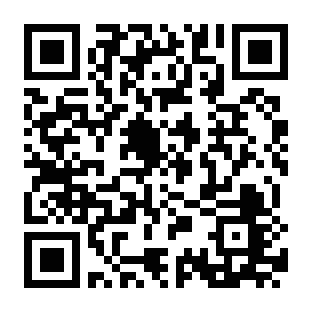 「個人情報の取り扱いについて」　同意する□１、氏　名２、住　所(注１)３、会員番号及び会員種別(注２)４、入会年（西暦）５、主な活動経歴(注３) 推薦にあたり、必ず「個人情報の取り扱い」をご一読ください。その内容に同意していただけましたら、同意しますの□にチェックをお願いいたします。「個人情報の取り扱いについて」はこちら⇒https://www.counselor.or.jp/privacy/tabid/201/Default.aspx ６、推薦人(注４) 　　　　　　　　　　　　　　　　　　　　個人情報の取り扱いに同意する（１）　　　　　　　　　　　　（会員番号）　　　　　　　　□　（２）　　　　　　　　　　　　（以下同じ）　　　　　　　　□（３）　　　　　　　　　　　　　　　　　　　　　　　　　　□（４）　　　　　　　　　　　　　　　　　　　　　　　　　　□（５）　　　　　　　　　　　　　　　　　　　　　　　　　　□（６）　　　　　　　　　　　　　　　　　　　　　　　　　　□（７）　　　　　　　　　　　　　　　　　　　　　　　　　　□（８）　　　　　　　　　　　　　　　　　　　　　　　　　　□　　（９）　　　　　　　　　　　　　　　　　　　　　　　　　　□（１０）　　　　　　　　　　　　　　　　　　　　　　　　　□(注１) )住所については、都道府県市区町村名までの記載で結構です。(注２)会員種別については、資格登録会員・一般会員の別を記載し、前者の場合、その所有資格を書いて下さい。(注３)本部及び支部の役員歴等については、直近３年以内のものを書いて下さい。(注４)会員１０名の署名（自署）及び（　）内に会員番号を書いて下さい。